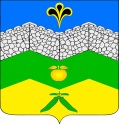 администрация адагумского сельского поселения крымского района                              ПОСТАНОВЛЕНИЕот 00.00.2021 г.	             № 000                                                               хутор  АдагумО внесении изменений в постановление администрации Адагумского сельского поселения Крымского района от  23 декабря 2015 года № 355 «О порядке размещения сведений о доходах, расходах, об имуществе и обязательствах имущественного характера муниципальных служащих администрации Адагумского сельского поселения Крымского района и членов их семей на официальном интернет-портале администрации Адагумского сельского поселения Крымского района и предоставления этих сведений средствам массовой информации»Руководствуясь надзорным актом Крымской межрайонной прокуратуры от 24.02.2021 №7-02-2021/526, в целях актуализации регламентированного порядка  размещения сведений о доходах, расходах, об имуществе и обязательствах имущественного характера муниципальных служащих и членов их семей на официальном сайте администрации сельского поселения и предоставления этих сведений средствам массовой информации для опубликования в соответствии с требованиями положений Федерального закона от 25 декабря 2008 года № 273-ФЗ «О противодействии коррупции» и Указа Президента Российской Федерации от 8 июля 2013 года № 613 «Вопросы противодействия коррупции», п о с т а н о в л я ю:1.	Внести изменения в постановление администрации Адагумского сельского поселения Крымского района от  23 декабря 2015 года № 355 «О порядке размещения сведений о доходах, расходах, об имуществе и обязательствах имущественного характера муниципальных служащих администрации Адагумского сельского поселения Крымского района и членов их семей на официальном интернет-портале администрации Адагумского сельского поселения Крымского района и предоставления этих сведений средствам массовой информации» (далее – постановление), изложив подпункт 4 пункта 2 приложения к постановлению в следующей редакции:«4) сведения об источниках получения средств, за счет которых совершены сделки (совершена сделка) по приобретению земельного участка, другого объекта недвижимого имущества, транспортного средства, ценных бумаг (долей участия, паев в уставных (складочных) капиталах организаций), цифровых финансовых активов, цифровой валюты, если общая сумма таких сделок (сумма такой сделки) превышает общий доход лица, замещающего муниципальную должность, и его супруги (супруга) за три последних года, предшествующих отчетному периоду.»2. Главному специалисту администрации Адагумскогого  сельского поселения Крымского района Е.Г. Медведевой обнародовать настоящее постановление путем размещения на информационных стендах, расположенных на территории   Адагумскогого  сельского поселения Крымского района и разместить на официальном сайте администрации Адагумскогого сельского поселения Крымского района  в сети Интернет.3. Постановление вступает в силу со дня официального обнародования.Глава Адагумского сельского поселения     Крымского района                                                                        А.В. Грицюта